       	 ALL INDIA INSURANCE EMPLOYEES’ ASSOCIATION            500063Email: aiieahyd@gmail.comPRESIDENT:                                                                                                                             Phone: 040-23244595AMANULLA KHAN                                                                                       GENERAL SECRETARY:   					                                                                                                                                                                                           V. RAMESH11th October, 2015.ToAll the Secretariat Members of AIIEA,NOTICE -is hereby given that an urgent meeting of the Secretariat  of All India Insurance Employees’ Association  will be held at Mumbai on 16th October, 2015 at 2.30 pm to transact the following agenda:To review the developments on wage revision in LIC and take the appropriate decisionsOrganizational matters       &Any other matter with the permission of the ChairAll the Secretariat Members of the AIIEA are requested to attend without fail.Comradely yours,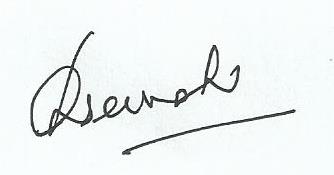 General Secretary.PS: Information regarding the venue of the meeting will be informed shortly.